Вид объектаВоинское захоронение № 24Наименование объектаПамятникФото (общий вид)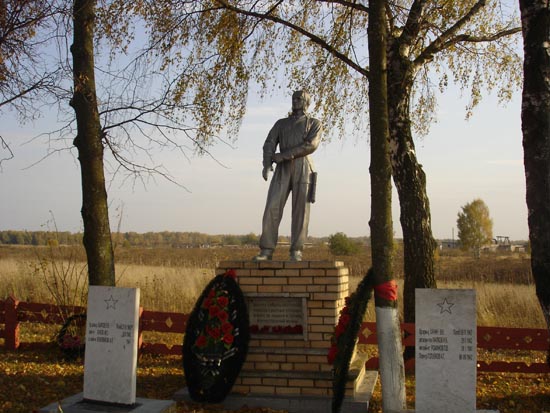 Место расположенияд. Ватулино  (памятник погибшим летчикам)Координаты G-84-Карта-схемаМаршрут движения автобусов и ж/д транспортаГ. Руза-д. Комлево (заезд д. Ватулино)Период боевых действий в районе местонахождения мемориала и нумерация воинских частей1941 год ноябрь;Московская область, Рузский район, д. Ватулино;в/ч 15550Административная принадлежностьСельское поселение СтарорузскоеТипология принадлежности Мемориальное захоронениеКоличество захороненных с учетом записей в ОБДКоличество захороненных с учетом записей в ОБДПервичное захоронение номер акта и захоронения в ВМЦНет данныхПерезахоронение (№ акта) количество человек, откуда, когда3 человека;Поисковый отряд «Надежда» в результате проведенных поисковых мероприятии установил место захоронения трех летчиков , разбившихся при катастрофе транспортного самолета 21 августа 1041 года. Братская могила летчиков располагалась в лесу  1,5 км. восточнее деревни Ястребово, Дороховского сельского поселения;16.11.2011 года в 13:00 часовДозахоронение (№ акта) количество человек, откуда, когда Нет данныхНеизвестных5Дата установки объекта1953 годСобственник (балансодержатель)Администрация сельского поселения СтарорузскоеОрганизация, учреждение ответственная за содержание объектаАэродром «Ватулино»Краткое описаниеСкульптура (летчик с планшетом на боку)Характеристика технического состоянияСостояние удовлетворительноеДополнительная информацияСкульптура из мраморной крошки. В нише постамента укреплена мемориальная доска с надписью «Вечная память летчикам павшим смертью храбрых в боях за Родину  в период Отечественной войны 1941-1945 гг» на левом обелиске укреплены 2 фаянсовые фотографии и доска с фамилиями увековеченных захороненных офицеров. Справа обелиск с высеченными фамилиями захороненных воинов.Дата составления паспорта2 октября 2013 год